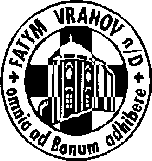 FATYM Vranov nad Dyjí, Náměstí 20, 671 03 Vranov nad Dyjí;515 296 384, email: vranov@fatym.com; www.fatym.comBankovní spojení: Česká spořitelna č.ú.:1580474329/08007. 5. Pátá neděle velikonoční 7,30 Vratěnín – mše svatá  7,30 Štítary –  mše svatá 9,00 Plenkovice – mše svatá 9,15 Vranov – mše svatá10,15 Olbramkostel – mše svatá;11,11 Lančov – bohoslužba slova8. 5. pondělí Panny Marie, Prostřednice všech milostí 6,00 Vranov kostel – odchod na dívčí pěší pouť16,00 Vratěnín – mše svatá19.00 Kostelní Vydří – mše svatá na zakončení dívčí pěší poutě9. 5. úterý po 5. neděli velikonoční – sv. Hermus18,06 Štítary – bohoslužba slova10. 5. středa po 5. neděli velikonoční – sv. Jana z Avily, kněze a učitele církve7,30 Olbramkostel – mše svatá17,00 Šumná  – svatá půlhodinka18,00 Lančov – bohoslužba slova19,00 Vranov – fara - setkání nad Biblí11. 5. čtvrtek po 5. neděli velikonoční – sv. Ignác z Láconi17,00 Vranov – mše svatá16,45 Šumná pod kostelem – příprava na 1. sv. Přijímání 18,00 Šumná – mše svatá s májovou pobožností12. 5. pátek sv. Nerea a Achillea, mučedníků8,00 Vranov – mše svatá 16,30 Olbramkostel – mše svatá18,00 Plenkovice – mše svatá 18,06 Štítary – mše svatá 13. 5. sobota Panny Marie Fatimské18,00 Zadní Hamry – mše svatá19,30 Vranov – kostel - hodinová adorace za nová kněžská povolání14. 5. Šestá neděle velikonoční – sbírka na pronásledované křesťany7,30 Vratěnín – mše svatá  9,00 Plenkovice – mše svatá 9,15 Vranov – mše svatá10,15 Olbramkostel – mše svatá;11,11 Lančov – bohoslužba slova11,30 Šumná – mše svatá, ráno v 7,30 NENÍ mše svatá ve ŠtítarechHeslo: Ježíšovo vzkříšení život zcela promění. Přinášejte, prosím, postní charitní pokladničky. 17. – 21. 5. pěší pouť do Jeníkova. Více informací u o. Nika; 13.5. setkání mládeže s o. biskupem v Žarošicích – odjezd ze Znojma od lázní v 6,15 – hlaste se u s. Táně 731402748, 28. 5. – pouť na Šumné ke Svatému Duchu a 1. sv. Přijímání